รายชื่อเจ้าหน้าที่ประสานงานรายงานผลการจัดกิจกรรม
งานสัปดาห์ส่งเสริมพระพุทธศาสนา เนื่องในเทศกาลวิสาขบูชา พุทธศักราช  ๒๕๖๐จังหวัด : ……………………………………………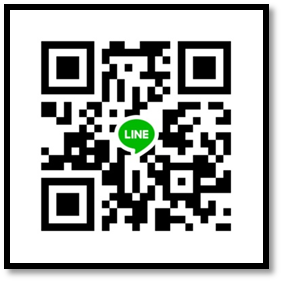 หมายเหตุ : ช่องทางการส่งข้อมูลส่งข้อมูลภายในวันที่ ๓ พฤษภาคม ๒๕๖๐ส่งที่ line กลุ่ม “วันสำคัญทางศาสนา”โทรศัพท์  02 422 8781  โทรสาร 02 422 8782 แบบวิสาขบูชา ศน.๑แบบรายงานผลจำนวนผู้เข้าร่วมกิจกรรมวันวิสาขบูชา พุทธศักราช 2560จังหวัด : …………………………………………..จำนวนประชาชนเข้าร่วมกิจกรรมวันวิสาขบูชา๓. ประชาชนเข้าร่วมกิจกรรมวันวิสาขบูชาอาเซียน ในจังหวัด ๑๖ จังหวัด (ตาก แม่ฮ่องสอน เชียงราย เลย หนองคาย บึงกาฬ มุกดาหาร นครพนม อุบลราชธานี ศรีสะเกษ สุรินทร์ สระแก้ว ตราด ระนอง สงขลา และสตูลหมายเหตุ : ช่องทางการส่งข้อมูลรายงานตามแบบรายงานวิสาขบูชา ศน.๑  
ภายในเวลา ๒๐.๐๐ น. ของวันที่ ๑๐ พฤษภาคม ๒๕๖๐ส่งที่ line กลุ่ม “วันสำคัญทางศาสนา” โทรศัพท์  02 422 8781 โทรสาร 02 422 8782 ลำดับที่ชื่อ-สกุลตำแหน่งเบอร์โทรศัพท์มือถือหมายเหตุกิจกรรมจำนวนจำนวนกิจกรรมสถานที่จัดกิจกรรม (แห่ง)ผู้เข้าร่วม (รูป/คน)ตักบาตรปฏิบัติธรรมเวียนเทียนจิตอาสาอื่นๆ(๑) .........................................(๒) ................................................................................................................................................................................................................................................รวมทั้งสิ้นกิจกรรมจำนวนจำนวนกิจกรรมสถานที่จัดกิจกรรม (แห่ง)ผู้เข้าร่วม (รูป/คน)ตักบาตรปฏิบัติธรรมเวียนเทียนจิตอาสาอื่นๆ(๑) .........................................(๒) ................................................................................................................................................................................................................................................รวมทั้งสิ้น